Številka: 4782-19/2023-3130-44Datum:   27. 10. 2023Republika Slovenija, Ministrstvo za javno upravo, Tržaška cesta 21, Ljubljana, na podlagi 2. točke prvega odstavka 65. člena Zakona o stvarnem premoženju države in samoupravnih lokalnih skupnosti – ZSPDSLS-1 (Uradni list RS, št. 11/18, 79/18 in 78/23 – ZORR) in 19. člena Uredbe o stvarnem premoženju države in samoupravnih lokalnih skupnosti (Uradni list RS, št. 31/18) objavljaNAMERO ZA ODDAJO V NAJEMNEPREMIČNINE Z ID ZNAKOM: del stavbe 2605-1199-434, V NARAVI POSLOVNI PROSTOR V STAVBI NA NASLOVU FERRARSKA ULICA 14, KOPER1. Naziv in sedež organizatorja oddaje v najem Republika Slovenija, Ministrstvo za javno upravo, Tržaška cesta 21, 1000 Ljubljana.2. Predmet oddaje v najem Republika Slovenija je lastnica, Ministrstvo za javno upravo pa upravljavec nepremičnine z ID znakom: del stavbe 2605-1199-434, v naravi poslovni prostor, po podatkih katastra stavb v izmeri 40 m2, etaža številka 3, v  stavbi na naslovu Ferrarska ulica 14, Koper, ki je predmet oddaje v najem. Poslovni prostor obsega dve pisarni, prostor čajne kuhinje, hodnik in sanitarije. Okna so ALU s termopan zasteklitvijo. Vhodna vrata so ALU, notranja vrata so lesena. Na tleh je parket, v sanitarijah keramika. Dejanska raba dela stavbe: poslovni del stavbe. Nepremičnina, ki je predmet oddaje v najem, trenutno ni prosta stvari in je še zasedena z uporabnikom, ki prostor uporablja kot arhiv. Uporabnik bo poslovni prostor, ob uspešno zaključenem postopku oddaje v najem, na poziv lastnika izpraznil, še pred sklenitvijo najemne pogodbe.Najemna pogodba se bo sklenila za določen čas 1 leta, izključno za poslovni namen. Najemna pogodba se bo sklenila na način videno - najeto, zato morebitne reklamacije po sklenitvi pogodbe ne bodo upoštevane.Energetska izkaznica je pridobljena za celotno stavbo št. 2605-1199, in sicer  št. 2014-204-206-2399 ter velja do 4.12.2024.3. Vrsta pravnega posla in sklenitev pogodbe Oddaja v najem nepremičnine po metodi neposredne pogodbe. Pogodba bo sklenjena s tistim ponudnikom, ki bo ponudil najvišjo mesečno najemnino. Pogodba mora biti sklenjena v roku 15 dni po pozivu organizatorja postopka oddaje. V kolikor pogodba ni sklenjena v danem roku, lahko organizator odstopi od sklenitve posla. 4. Najnižja ponudbena cena mesečne najemninePonudbena cena mesečne najemnine mora biti najmanj 300,00 EUR na mesec. V skladu z določili Zakona o davku na dodano vrednost (Uradni list RS, št. 13/11 – uradno prečiščeno besedilo, 18/11, 78/11, 38/12, 83/12, 86/14, 90/15, 77/18, 59/19, 72/19, 196/21 – ZDOsk, 3/22, 29/22 – ZUOPDCE in 40/23 – ZDavPR-B) se za najem tovrstnih nepremičnin ne obračunava DDV, zato v gornji ceni ni upoštevan.Vsi obratovalni stroški, stroški rednega vzdrževanja ter nadomestilo za uporabo stavbnega zemljišča, bremenijo najemnika. Ponudba se odda na obrazcu z vsebino iz Priloge 1 te objave.5. Sklenitev najemne pogodbe Pogodba bo sklenjena s tistim ponudnikom, ki bo izpolnjeval vse razpisne pogoje in bo ponudil najugodnejšo ceno6. Način in rok plačila najemnineNajemnina se plačuje mesečno. Najemodajalec bo račune za najemnino izstavil praviloma do 8. v mesecu za pretekli mesec. Rok plačila računa je 15 dni od dneva izstavitve računa. V primeru zamude s plačilom lahko najemodajalec najemniku zaračuna zakonske zamudne obresti, ki se obračunavajo do dne plačila. 7. Pogoji in način oddaje ponudbe Ponudniki pošljejo ponudbe oziroma ponudbe prinesejo osebno v zaprti pisemski ovojnici z navedbo » NP 4782-19/2023– NE ODPIRAJ« na naslov organizatorja: Ministrstvo za javno upravo, Tržaška cesta 21, 1000 Ljubljana. Kot popolna ponudba se šteje tista, ki vsebuje:izpolnjen, lastnoročno podpisan obrazec, ki je priloga 1 te objave kopijo osebnega dokumenta (osebne izkaznice ali potnega lista) – velja za fizične osebe in s.p.-je.Šteje se, da je ponudba pravočasna, če na naslov organizatorja prispe najkasneje do 28. 11. 2023 do 15.00 ure. Nepopolne in nepravočasne ponudbe bodo izločene iz postopka. V kolikor bo v roku prispela več kot ena ponudba, bodo izvedena dodatna pisna pogajanja o ceni in o morebitnih drugih pogojih pravnega posla. Odpiranje ponudb NE BO javno.Ponudniki bodo o rezultatih zbiranja ponudb obveščeni na njihov elektronski naslov najkasneje 7 dni po zaključenem odpiranju ponudb.8. Dodatna pojasnila in ogled Kontaktna oseba za dodatne informacije in ogled: Metka Smrdel, telefon: 01 478 1667, e- pošta: metka.smrdel@gov.si. 9. OpozoriloOrganizator lahko do sklenitve pravnega posla, postopek ustavi oziroma ne sklene pogodbe z uspelim ponudnikom, brez odškodninske odgovornosti.10. Objava obvestila posameznikom po 13. členu Splošne uredbe o varstvu podatkov (GDPR)Obvestilo posameznikom po 13. členu Splošne uredbe o varstvu podatkov (GDPR) glede obdelave osebnih podatkov v elektronskih zbirkah in zbirkah dokumentarnega gradiva Ministrstva za javno upravo je objavljeno na spletni strani: https://www.gov.si/assets/ministrstva/MJU/DSP/Sistemsko-urejanje/OBVESTILO_ravnanje_s_stvarnim_premozenjem-1.pdf na podlagi pooblastila št. 1004-113/2015/106 z dne 18. 10. 2023Maja Pogačargeneralna direktoricaDirektorata za stvarno premoženje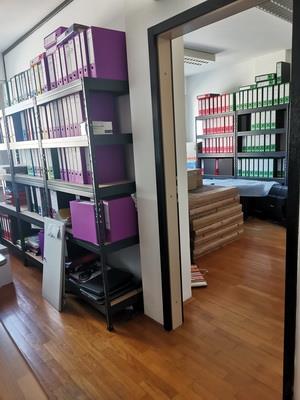 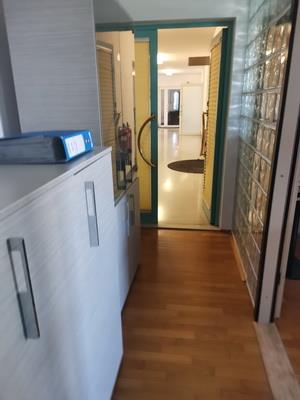 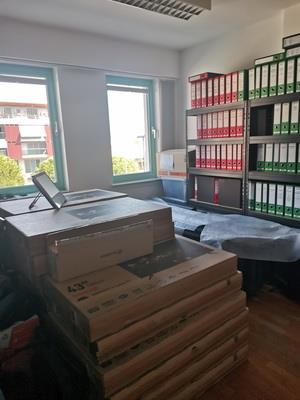 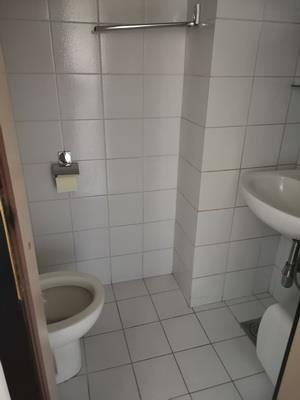 